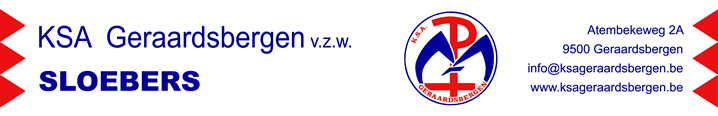 Beste sloebersOp zondag 23 december zal ons kerstfeestje doorgaan. Aangezien het een speciale vergadering is, zal deze een uurtje langer duren. Het kerstfeestje gaat door vanaf 13u tot 17u30 in feestzaal ‘De Doos’ in het Provinciaal domein ‘De Gavers’. Om er een echt kerstfeestje van te maken zal de leiding een cadeautje voor elke sloeber voorzien en uiteraard ook iets om te smullen. Hiervoor vragen wij om 5 euro mee te nemen.Na het kerstfeestje starten we rond 18 uur met ons 3de  kerstconcert in ‘De Doos’. We nodigen dan ook de ouders uit om te komen genieten van dit geweldig spektakel.  Wij, de leiding hopen alvast dat het een even groot succes wordt als vorig jaar. Als jullie meer info willen over het kerstconcert of het kerstfeestje kunnen jullie altijd terecht bij de leiding of op de website van KSA Geraardsbergen.Vele groetjes,De sloeberleiding 